Árlista – Fabrikett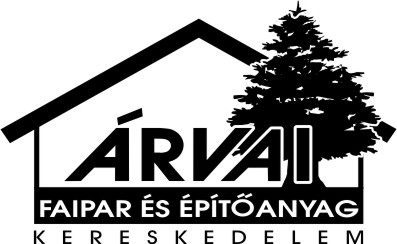 Érvényes 2016.12.01.-től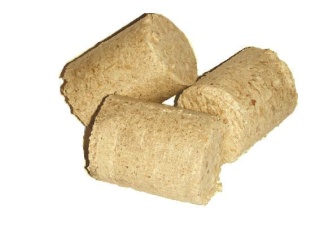 Fenyőbrikett		340 Ft / 10kg	(34,0 Ft/kg)Kiszerelés kb. 25-28 kg/zsák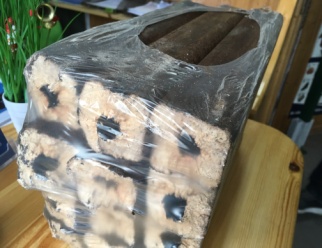  PINI-KAY keményfabrikett             680 Ft/ 10kg     (68 Ft/kg)Lyukas közepűKiszerelés 10 kg/csomag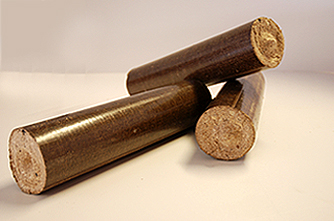 Keményfabrikett		780 Ft / 12kg	(65 Ft/kg)HengeresKiszerelés 12 kg/csomagRaklap tétel esetén (960kg) kérje egyedi árainkat.A fabrikett fontosabb tulajdonságai: korszerű és környezetbarát 100%-ig természetes alapanyagok (faforgács, fapor, faapríték); kötőanyagot (ragasztó) nem tartalmaz! magas fűtőérték (17-18 MJ/kg) - a barnakőszénnel közel megegyezőalacsony nedvesség- (~10 %) és hamutartalom (0,7-1,4 %), jó hatásfok hamuja természetes, trágyázásra alkalmas füstje környezetkímélő, kén-dioxidot nem tartalmazfelhasználható kandallóban, vegyes tüzelésű kazánbanFONTOS!A tűzteret csak félig szabad megrakni, mert égés során a térfogata jelentősen megnő!Fenti árak az Áfá-t tartalmazzák